10.	Cloud computingCloud computing je souhrnné označení placených služeb umožňujících sdílení a vzdálený přístup 
k výpočetním prostředkům a datovým úložištím prostřednictvím internetu. Poskytovatel služeb propůjčuje uživatelům výpočetní prostředky (hardware či software) podle jejich potřeb. Uživatelé služeb tím nemusí nástroje vlastnit, udržovat ani aktualizovat. Služby hradí úměrně své spotřebě či smluvenému rozsahu. Pro potřeby šetření nebyly zahrnuty neplacené služby cloud computingu.Hlavní zjištěníV lednu 2016 využívalo prostřednictvím internetu některou ze služeb placeného cloud computingu 18 % firem. Cloud computing využívaly o něco častěji velké subjekty než malé a z hlediska odvětví to byly častěji firmy zabývající se informačními a komunikačními činnostmi.V dotazníku bylo testováno celkem 7 služeb, které se dají využívat ve formě cloud comtutingu, firmy využívající některé z placených služeb cloud computingu se vyjadřovali ke každé z nich. Přesvědčivě nejčastěji využívanou službou je cloudový e-mail, využívají jej více než tři čtvrtiny těchto firem. Druhým nejvyužívanějším typem služby je ukládání dat v cloudu, jež využívá přibližně polovina firem. Na třetím místě je využívání kancelářského softwaru ve formě placeného cloud computingu (40 % firem). Třetina firem ukládá databáze v cloudu a stejný podíl subjektů používá prostřednictvím cloud computingu účetní aplikace. Relativně nejméně jsou prostřednictvím cloudu využívány aplikace analyzující informace 
o zákaznících (CRM) nebo výpočetní výkon využívaný pro fungování firemních aplikací.  Jednu cloudovou službu ze sedmi využívalo v lednu 2016 35 % firem. Dvě služby ze sedmi dalších 22 % subjektů. Největší podíl subjektů však využíval tři nebo více typů placených služeb cloud computingu.Placené služby cloud computingu je možné využívat buď na sdílených serverech poskytovatelů služeb, nebo na serverech poskytovatelů, které jsou vyhrazeny přímo pro konkrétní firmu. Častěji využívanou možností jsou servery sdílené, na nichž využilo některou z cloudových služeb 14 % všech firem (tj. více než tři čtvrtiny subjektů využívajících cloud computing). Na serverech vyhrazených výlučně pro konkrétní firmu pak využívá služeb Cloud computingu 7 % subjektů (tj. dvě pětiny těch, které využívají cloud). Protože i v tomto případě se dotázané firmy vyjadřovaly k typu využívaného serveru, přinášíme podrobnější výsledky jejich odpovědí. Pouze sdílené servery poskytovatelů služeb využívá více než 
60 % firem. Čtvrtina subjektů naproti tomu využívá servery vyhrazené výlučně pro jejich firmu. Oba typy serverů využívalo v lednu 2016 15 % firem.Graf 10.1: Využívání placených služeb cloud computingu, leden 2016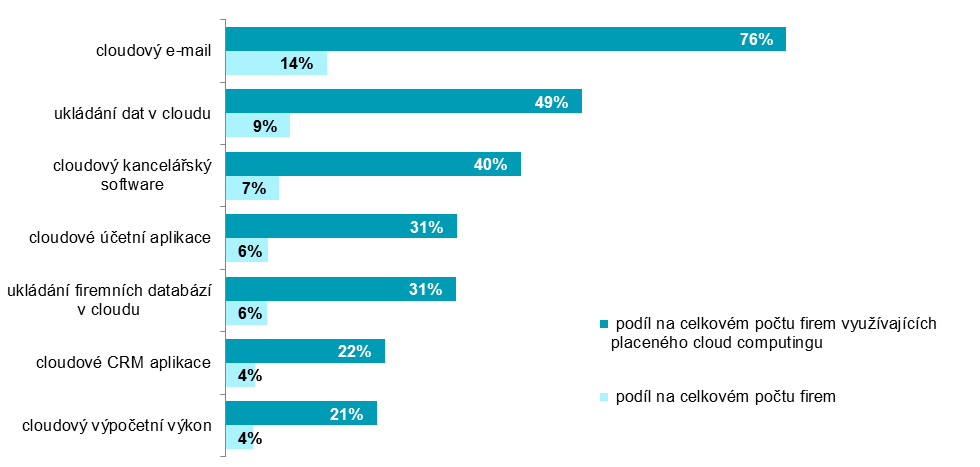 Tab. 10.1: Firmy v ČR využívající placených služeb cloud computingu, leden 2016a) podíl na celkovém počtu firem v dané velikostní a odvětvové skupině (v %)Tab. 10.1: Firmy v ČR využívající placených služeb cloud computingu, leden 2016b) podíl na celkovém počtu firem využívajících placených služeb cloud computingu v dané velikostní a odvětvové skupině (v %) Graf 10.2: Počet využívaných placených služeb cloud computingu firmami v ČR**, leden 2016
(rozdíly podle vybraných odvětví)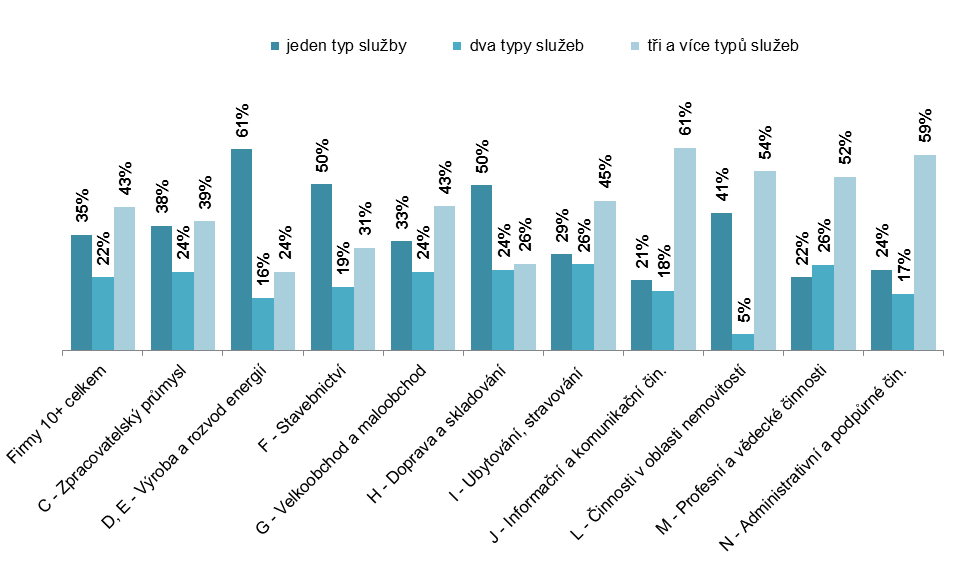 **podíl na celkovém počtu firem využívajících placených služeb cloud computingu v dané velikostní a odvětvové skupině (v %)Graf 10.3: Používání placeného cloudového e-mailu firmami v ČR**, leden 2016 
(rozdíly podle vybraných odvětví)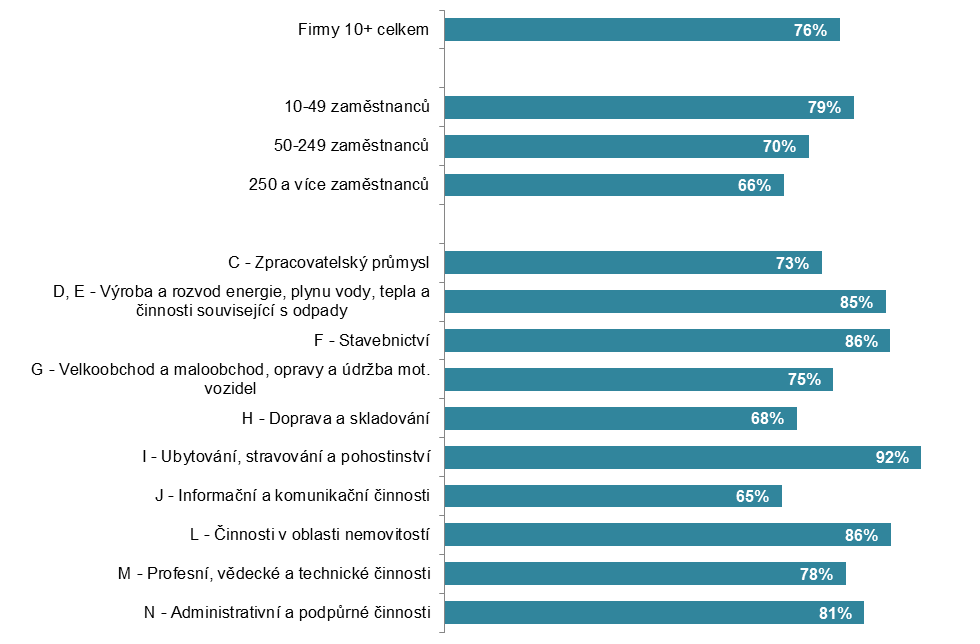 **podíl na celkovém počtu firem využívajících placených služeb cloud computingu v dané velikostní a odvětvové skupině (v %)Graf 10.4: Typy serverů, na kterých jsou provozovány cloudové služby ve firmách**, leden 2016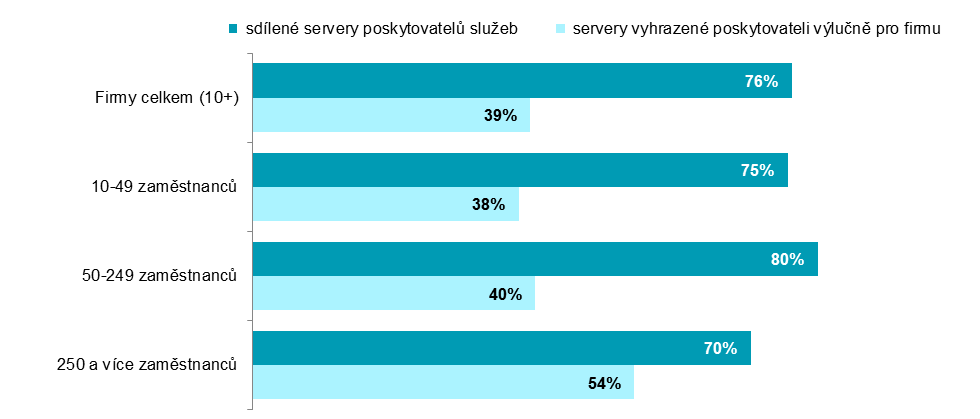 **podíl na celkovém počtu firem využívajících placených služeb cloud computingu v dané velikostní a odvětvové skupině (v %)Graf 10.5: Typy serverů, na kterých jsou provozovány cloudové služby ve firmách**, leden 2016
(rozdíly podle vybraných odvětví)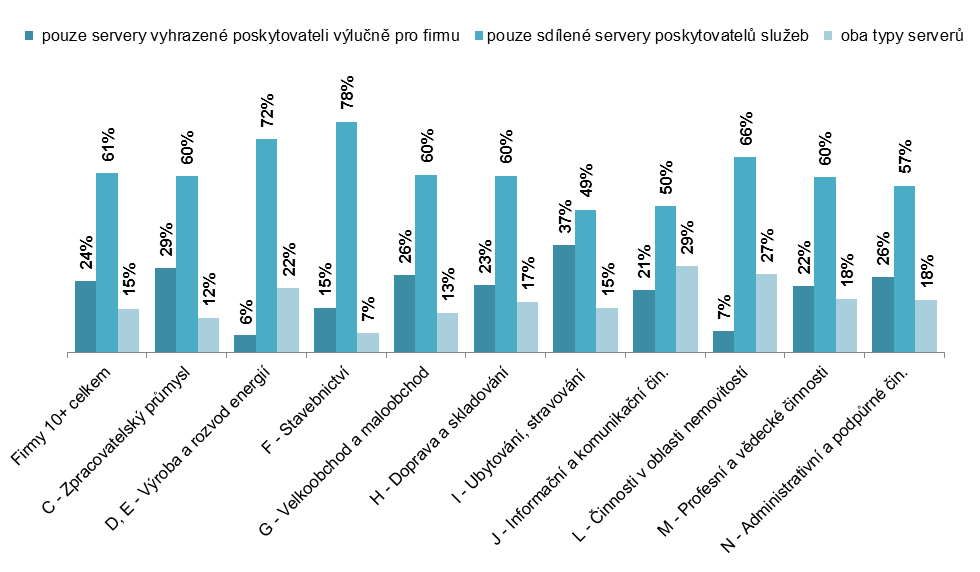 **podíl na celkovém počtu firem využívajících placených služeb cloud computingu v dané velikostní a odvětvové skupině (v %)Zdroj: Český statistický úřad 2016Celkempodle typu využité službypodle typu využité službypodle typu využité službypodle typu využité službypodle typu využité službypodle typu využité službyCelkeme-mailkancelářský  softwareukládání databázíukládání dat v clouduCRM aplikaceúčetní aplikaceFirmy celkem (10+)18,0 13,7 7,2 5,6 8,7 3,9 5,7 Velikost firmy  10–49 zaměstnanců16,6 13,1 6,8 5,2 7,7 3,3 5,5   50–249 zaměstnanců21,9 15,4 8,0 6,9 11,4 5,9 6,4   250 a více zaměstnanců29,5 19,3 13,2 9,6 17,3 7,0 6,2 Odvětví (ekonomická činnost)  Zpracovatelský průmysl14,7 10,7 5,7 4,0 7,4 2,4 4,8   Výroba a rozvod energie, plynu, tepla13,5 11,5 4,5 3,3 3,8 2,1 3,2   Stavebnictví16,9 14,5 6,1 5,2 4,8 1,6 3,9   Obchod; opravy motorových vozidel21,3 16,0 7,8 6,4 9,1 5,1 6,5   Doprava a skladování13,6 9,3 4,8 2,7 5,1 2,8 5,0   Ubytování, stravování a pohostinství10,4 9,6 4,7 4,0 4,9 2,0 3,1   Informační a komunikační činnosti41,4 27,0 20,6 18,1 30,7 14,7 8,0   Činnosti v oblasti nemovitostí17,0 14,6 8,0 6,0 8,4 3,4 6,3   Profesní, vědecké a technické činnosti23,8 18,5 12,0 8,3 15,3 6,8 8,8   Administrativní a podpůrné činnosti20,9 16,9 8,1 8,1 12,5 6,8 9,8 podle typu využité službypodle typu využité službypodle typu využité službypodle typu využité službypodle typu využité službypodle typu využité službyvyužívají jeden typ služby placeného cloud computingue-mailkancelářský  softwareukládání databázíukládání dat v clouduCRM aplikaceúčetní aplikacevyužívají jeden typ služby placeného cloud computinguFirmy celkem (10+)76,3 40,2 31,3 48,5 21,7 31,4 34,8 Velikost firmy  10–49 zaměstnanců79,0 40,9 31,2 46,6 20,1 33,0 34,5   50–249 zaměstnanců70,4 36,4 31,3 52,0 26,8 29,2 37,0   250 a více zaměstnanců65,5 44,9 32,5 58,8 23,7 21,0 32,1 Odvětví (ekonomická činnost)  Zpracovatelský průmysl72,9 38,9 27,3 50,1 16,5 32,8 37,5   Výroba a rozvod energie, plynu, tepla85,2 33,4 34,6 28,5 15,2 23,6 60,5   Stavebnictví86,1 36,4 31,0 28,2 9,6 23,2 49,9   Obchod; opravy motorových vozidel75,1 36,6 39,8 42,8 24,0 30,4 32,9   Doprava a skladování68,0 35,4 19,6 37,4 20,2 37,1 49,6   Ubytování, stravování a pohostinství92,1 45,2 38,2 46,8 19,4 29,5 29,0   Informační a komunikační činnosti65,2 49,7 43,7 74,2 35,5 19,3 21,1   Činnosti v oblasti nemovitostí86,2 47,5 35,2 49,7 20,3 37,4 41,3   Profesní, vědecké a technické činnosti77,5 50,5 35,0 64,4 28,4 37,0 22,0   Administrativní a podpůrné činnosti81,1 38,7 38,6 60,0 32,6 49,0 24,3 